Разработчик Компания Hi-Tech Global www.hitech.kz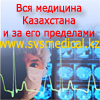 